Publicado en Madrid el 22/10/2020 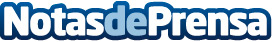 ADT lanza un servicio de ciberseguridad en el hogar para garantizar el teletrabajo y las clases onlineEl CNI anunció recientemente un aumento de la ciberdelincuencia durante la pandemia del Covid-19 debido a las vulnerabilidades del teletrabajo. La ministra de Educación Isabel Celaá, confirmó la necesidad de garantizar la educación online en todo el territorio español. El servicio de ciberseguridad cuenta con soporte IoT y Asistencia Tecnológica Integral que ayudan a proteger la información y los dispositivos conectados en el hogarDatos de contacto:ADT636566095Nota de prensa publicada en: https://www.notasdeprensa.es/adt-lanza-un-servicio-de-ciberseguridad-en-el Categorias: Nacional Emprendedores E-Commerce Ciberseguridad http://www.notasdeprensa.es